BON COURAGE!!! (sg)fiche de révision 17a ; glosor.eusituations orales 5; situation 30 ; glosor.euà la crêperie; glosor.euMA CHAMBREMa maison est un peu spéciale. J’habite sur un bateau dans le  centre de Paris. Ma chambre est assez petite. Il y a une fenêtre ronde qui donne sur la Seine. C’est génial. Les rideaux sont bleus et jaunes. Le lit est à droite. À gauche, il y a le bureau avec une chaise et, à côté, une petite bibliothèque avec des livres et la minichaîne. Mon perroquet habite dans une cage au-dessus de mon bureau. C’est mon réveil.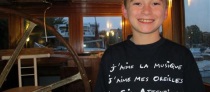 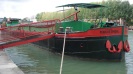 Sur les murs, il y a des affiches et des photos. J’ai un tapis bleu. À côté de la porte, il y a un petit placard. C’est là que j’ai un petit ordinateur portable. L’imprimante est dans la chambre de mes parents. Mes copains aiment bien ma chambre, mais Pauline, ma meilleure amie, n’aime pas venir ici. Elle a le mal de mer.MITT RUMMitt hus är lite speciellt. Jag bor på en båt i centrum av Paris. Mitt rum är ganska litet. Det finns ett runt fönster som ligger mot Seinefloden. Det är suveränt. Gardinerna är blåa och gula. Sängen är till höger. Till vänster finns skrivbordet med en stol, och bredvid en liten bokhylla med böcker och en ministereoanläggning. Min papegoja bor i en bur ovanför mitt skrivbord. Det är min väckarklocka.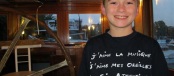 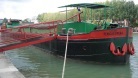 På väggarna finns det affischer och foton. Jag har en blå matta. Bredvid dörren finns ett litet skåp. Det är där som jag har en liten bärbar dator. Skrivaren är i mina föräldrars rum. Mina kompisar tycker mycket om mitt rum, men Pauline, min bästa kompis, gillar inte att komma hit. Hon är sjösjuk. mitt rum ; glosor.eucorrigé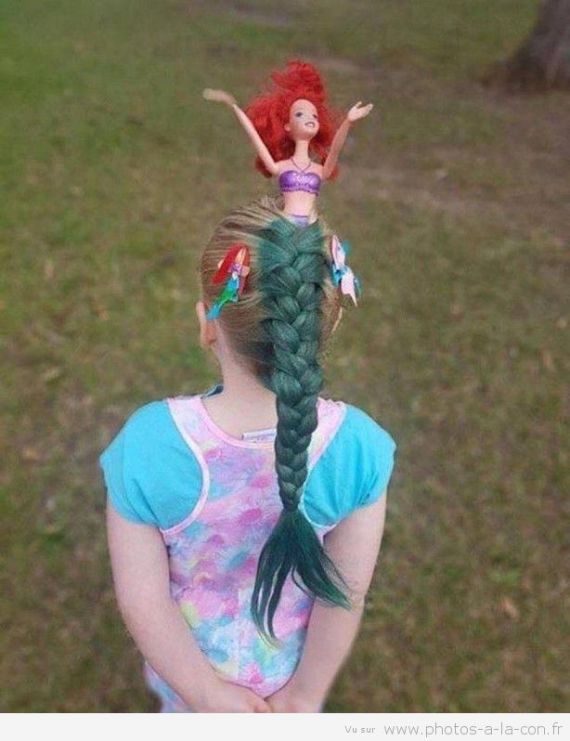 fiche de révision 17a ; glosor.euGör nu en egen dialog där du byter ut de fetstilta orden !situations orales 5; situation 30 ; glosor.euà la crêperie; glosor.euMA CHAMBREMa maison est un peu spéciale. J’habite sur un bateau dans le  centre de Paris. Ma chambre est assez petite. Il y a une fenêtre ronde qui donne sur la Seine. C’est génial. Les rideaux sont bleus et jaunes. Le lit est à droite. À gauche, il y a le bureau avec une chaise et, à côté, une petite bibliothèque avec des livres et la minichaîne. Mon perroquet habite dans une cage au-dessus de mon bureau. C’est mon réveil.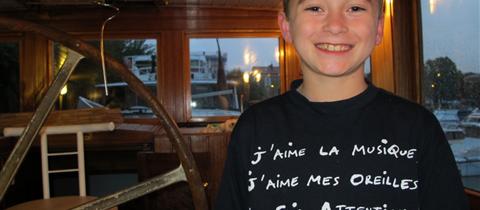 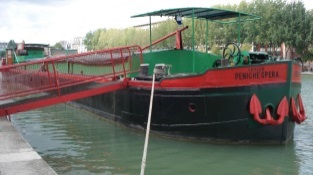 Sur les murs, il y a des affiches et des photos. J’ai un tapis bleu. À côté de la porte, il y a un petit placard. C’est là que j’ai un petit ordinateur portable. L’imprimante est dans la chambre de mes parents. Mes copains aiment bien ma chambre, mais Pauline, ma meilleure amie, n’aime pas venir ici. Elle a le mal de mer.MITT RUMMitt hus är lite speciellt. Jag bor på en båt i centrum av Paris. Mitt rum är ganska litet. Det finns ett runt fönster som ligger mot Seinefloden. Det är suveränt. Gardinerna är blåa och gula. Sängen är till höger. Till vänster finns skrivbordet med en stol, och bredvid en liten bokhylla med böcker och en ministereoanläggning. Min papegoja bor i en bur ovanför mitt skrivbord. Det är min väckarklocka.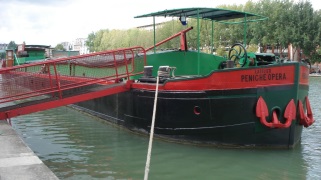 På väggarna finns det affischer och foton. Jag har en blå matta. Bredvid dörren finns ett litet skåp. Det är där som jag har en liten bärbar dator. Skrivaren är i mina föräldrars rum. Mina kompisar tycker mycket om mitt rum, men Pauline, min bästa kompis, gillar inte att komma hit. Hon är sjösjuk. mitt rum ; glosor.euexercices de français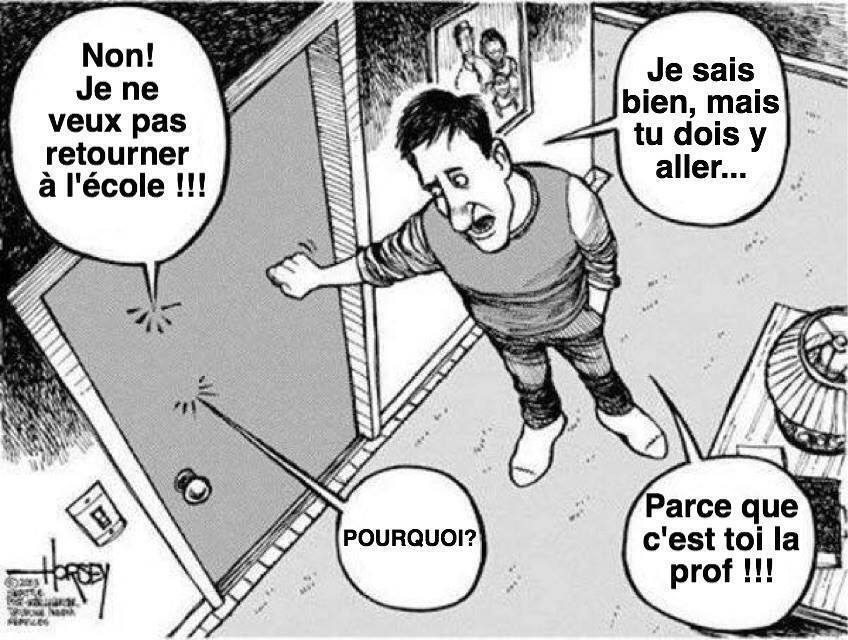 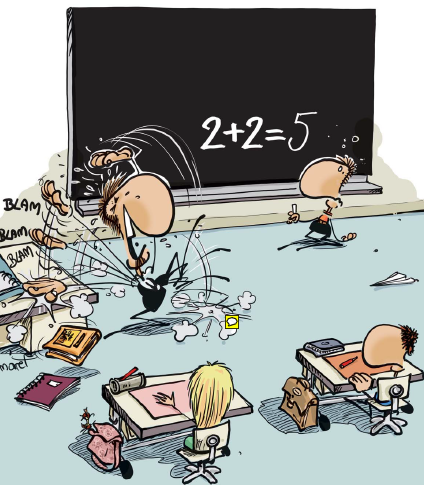 6 :èmeen tröjaen klänningen skjortaen blusen kepsen slipsen skoen byxaen strumpaen handskeen jackaen stövelen mössaen sjalen kjolhejsan, jag letar efter en t-shirt tackhejsan ! javisst, vilken storlek ?L tackmycket bra och vilken färg önskar ni ?grön eller blå tackse här en snygg blå t-shirt herrnsuverän ! jag tar t-shirten ; vad kostar den ?mycket bra, t-shirten kostar 3,50varsågod och tack så myckettack, hej då och ha en bra dag !tack detsammahejsan fröken, kan jag hjälpa er ?hejsan ! ja, jag letar efter en skjortamycket bra, vilken storlek har ni ?M tackok och vilken färg tycker ni om ?jag föredrar gult eller rosajaha, se här en snygg gul skjorta frökenja, inte illavill ni prova skjortan ?ja, var är provhytterna ?därborta, till högertackjaha, hur passar skjortan ?perfekt, jag tar skjortanmycket bra frökenvad kostar skjortan ?skjortan kostar 12,50varsågod 15 eurotack och här är er växel, hej dåtack, hej då och ha en bra dagtack detsammajag hardu harhan harhon harvi harni harde harjag har hårjag har långt hårjag har kort hårjag har rakt hårjag har krulligt hårjag har ljust hårjag har brunt hårjag har mörkt hårhan har glasögonhan har skägghan har kepshan har mustaschhon har bruna ögonhon har gröna ögonhon har blåa ögonHejsan !Hejsan ! Vad önskas ?Jag skulle vilja ha en pannkaka tack.Självklart. Vilken ? (Vilken pannkaka)Jag tar en pannkaka med smör tack.Mycket bra. Är det allt ? (Var det bra så ?/Och med detta ?)En dricka också.Ja, jag har Orangina eller apelsinjuice.Jag tar en Orangina tack.Varsågod. Det blir 4,25 euro tack.Varsågod 5 euro.Tack och här är er växel.Tack och hej då.Hej då.VERBET VARA I PRESENS (ÄR) glosor.euVERBET VARA I PRESENS (ÄR) glosor.euVERBET HA I PRESENS (HAR)VERBET HA I PRESENS (HAR)jag ärjag hardu ärdu harhan ärhan harhon ärhon harvi ärvi harni ärni harde ärde harde ärde harhar ni en bror?du har en snygg bilvi har en restauranghar ni pannkakor här?de är dummaär ni fransk?husetannorlunda, speciellbåtencentrumfönstretrundvätta (mot)floden som rinner genom Parisjättebragardinensängentill högertill vänsterbredvidkompaktstereonpapegojanburenöverskrivbordetväckarklockanväggenen affischfototmattandörrenskåpeten bärbar datoren skrivaremina föräldrars rummin bästa vän (tjej)kommahit, härsjösjukankommer du?hem till migjag har inte tiden tröjaun pullen skjortaune chemiseen kepsune casquetteen skoune chaussureen strumpaune chaussetteen jackaun blousonen mössaun bonneten kjolune jupeen klänningune robeen blusun chemisieren slipsune cravateen byxaun pantalonen handskeun ganten stövelune botteen sjalune écharpehejsan, jag letar efter en t-shirt tackBonjour! Je cherche un t-shirt, s’il vous plaîthejsan ! javisst, vilken storlek ?Bonjour ! Bien sûr. Quelle taille ?L tackL, s’il vous plaît.mycket bra och vilken färg önskar ni ?Très bien, et quelle couleur désirez-vous ?grön eller blå tackVert ou bleu, s’il vous plaîtse här en snygg blå t-shirt herrnVoilà un joli t-shirt bleu, monsieur !suverän ! jag tar t-shirten ; vad kostar den ?Super ! Je prends le t-shirt. C’est combien ?mycket bra, t-shirten kostar 3,50Très bien. Le t-shirt coûte 3,50  euros.varsågod och tack så mycketVoilà et merci beaucoup.tack, hej då och ha en bra dag !Merci. Au revoir et bonne journée !tack detsammaMerci pareillement.hejsan fröken, kan jag hjälpa er ?Bonjour mademoiselle ! Je peux vous aider ?hejsan ! ja, jag letar efter en skjortaBonjour ! Oui, je cherche une chemise, s’il vous plaît.mycket bra, vilken storlek har ni ?Très bien. Quelle taille faites-vous ?M tackM, s’il vous plaît.ok och vilken färg tycker ni om ?D’accord et quelle couleur aimez-vous ?jag föredrar gult eller rosaJe préfère le jaune et le rose.jaha, se här en snygg gul skjorta frökenAlors, voici une jolie chemise jaune mademoiselle.ja, inte illaOui, pas mal. vill ni prova skjortan ?Vous voulez essayer la chemise ?ja, var är provhytterna ?Oui. Où sont les cabines d’essayage ?därborta, till högerLà-bas, à droite.tackMerci.jaha, hur passar skjortan ?Alors, comment va la chemise ?perfekt, jag tar skjortanParfait. Je prends la chemise. mycket bra frökenTrès bien, mademoiselle. vad kostar skjortan ?La chemise  coûte combien ?skjortan kostar 12,50La chemise coûte 12,50  euros.varsågod 15 euroVoilà 15 euros.tack och här är er växel, hej dåMerci et voilà votre monnaie. Au revoir.tack, hej då och ha en bra dagMerci. Au revoir et bonne journée.tack detsammaMerci pareillement.fransk stavningfranskt uttalsuédoisj’aischäjag hartu asty adu haril aill ahan harelle aäll ahon harnous avonsno zavåååvi harvous avezvo zaveeni harils ontill zåååde harj’ai des cheveuxschä dee schövöjag har hårj’ai des cheveux longsschä dee schövö lååååå(ng)jag har långt hårj’ai des cheveux courtsschä dee schövö korjag har kort hårj’ai des cheveux raidesschä dee schövö räddjag har rakt hårj’ai des cheveux frisésschä dee schövö frizeejag har krulligt hårj’ai des cheveux blondsschä dee schövö blååå(nd)jag har ljust hårj’ai des cheveux châtainsschä dee schövö schattääääjag har brunt hårj’ai des cheveux brunsschä dee schövö brööööjag har mörkt håril a des lunettesill a de lynätthan har glasögonil a une barbeill a yn barbhan har skäggil a une casquetteill a yn kasskätthan har kepsil a une moustacheill a yn mostaschhan har mustaschelle a des yeux marronäll a de zjö maråååhon har bruna ögonelle a des yeux vertsäll a de zjö värhon har gröna ögonelle a des yeux bleusäll a de zjö blöhon har blåa ögonHejsan !Bonjour !Hejsan ! Vad önskas ?Bonjour ! Vous désirez ?Jag skulle vilja ha en pannkaka tack.Je voudrais une crêpe s’il vous plaît.Självklart. Vilken ? (Vilken pannkaka)Bien sûr. Laquelle ? (Quelle crêpe)Jag tar en pannkaka med smör tack.Je prends une crêpe au beurre s’il vous plaît.Mycket bra. Är det allt ? (Var det bra så ?/Och med detta ?)Très bien. C’est tout ? (Ce sera tout ?/Et avec ça)En dricka också.Une boisson aussi.Ja, jag har Orangina eller apelsinjuice.Oui, j’ai Orangina ou jus d’orange.Jag tar en Orangina tack.Je prends une Orangina s’il vous plaît.Varsågod. Det blir 4,25 euro tack.Voilà. Ça fait 4,25 euros s’il vous plaît.Varsågod 5 euro.Voilà 5 euros.Tack och här är er växel.Merci et voici votre monnaie.Tack och hej då.Merci et au revoir.Hej då.Au revoir.glosor.euVERBET VARA I PRESENS (ÄR)VERBET HA I PRESENS (HAR)jesuisj’aituesasilestaelleestanoussommesavonsvousêtesavezilssontontelles sontonthar ni en bror?vous avez un frère ?du har en snygg biltu as une jolie voiturevi har en restaurangon a/nous avons un restauranthar ni pannkakor här?vous avez des crêpes ici ?de är dummails sont bêtesär ni fransk?vous êtes français ?la maisonhusetspécial -eannorlunda, speciellle bateaubåtenle centrecentrumla fenêtrefönstretrond -erunddonner (sur)vätta (mot)la Seinefloden som rinner genom Parisgénial -ejättebrale rideau (pl -x)gardinenle litsängenà droitetill högerà gauchetill vänsterà côté (de)bredvidla minichaînekompaktstereonle perroquetpapegojanla cageburenau-dessus deöverle bureau (pl -x)skrivbordetle réveilväckarklockanle murväggenune afficheen affischla photofototle tapismattanla portedörrenle placardskåpetun ordinateur portableen bärbar datorune imprimanteen skrivarela chambre de mes parentsmina föräldrars rumma meilleure amiemin bästa vän (tjej)venirkommaicihit, härle mal de mersjösjukantu viens?kommer du?chez moihem till migje n'ai pas le tempsjag har inte tid